Методические рекомендации к проекту«Формирование основ здорового образа жизни у детей младшего дошкольного возраста».Автор проекта: Полищук Мариана, воспитатель ГБДОУ детский сад №78 Красносельского района Санкт-Петербурга.Руководитель: Екатерина Владимировна Московская.Проект может использоваться воспитателями для проведения занятий по  валеологии с детьми 3-4 лет в детских дошкольных учреждениях.Целью данной работы, созданной с помощью системы «Mimio Studio», является формирование представлений о здоровом образе жизни, об основах безопасной жизнедеятельности. Игры и задания, представленные в данном проекте, направлены на развитие разнообразных умений и навыков: формировать элементарные знания и навыки здорового образа жизни; закреплять основные навыки личной гигиены; развивать память, речь, воображение; воспитывать желание быть здоровыми.Проект состоит из 20 страниц.В навигации по проекту можно воспользоваться следующими гиперссылками: При переходе на каждую страницу, сверху выплывает окошко с названием игры и заданием.правильные ответы проверяются при помощи ярлычка выдвижения:  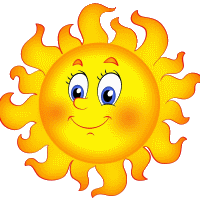 переход со страницы на страницу осуществляется по стрелкам:   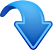 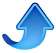 возвращение к содержанию: 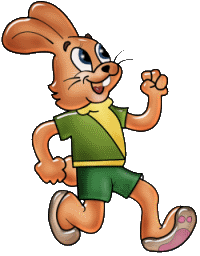 Страница 1: Титульный лист.Название проекта «Формирование основ здорового образа жизни у детей младшего дошкольного возраста».По щелчку на текст в нижней части страницы открывается сайт ЦПК «Образовательные технологии». Стрелка в правом нижнем углу – гиперссылка на страницу «Содержание». Страница 2: Содержание.Каждый пункт содержания – гиперссылка на соответствующую страницу проекта.Страница 3: «Режим дня»Цель: Закрепление представлений о видах деятельности в зависимости от части суток.Задание выплывает при переходе на страницу. Проверочная область выдвигается снизу при нажатии на .Страница 4: «Что сначала, что потом»Цели: Закрепление знаний алгоритма мытья рук.Задание выплывает при переходе на страницу.Проверочная область выдвигается снизу при нажатии на .Страница 5: «Отгадай сказку»Цель: развитие памяти, внимания.Аудиозадание можно прослушать при нажатии на . Картинка, соответствующая правильному ответу, выплывает при нажатии на отрывок из сказки.Страница 6: «Найди отличия»Цели: Развитие зрительного внимания (объем, устойчивость, переключаемость); развитие связной речи.При нажатии на каждое отличие, выплывает  .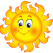 Страница 7: «Съедобное-несъедобное»Цель: закрепление основ безопасной жизнедеятельности.Для выполнения задания нужно нажать на каждый предмет. Ребёнок выбирает сначала съедобное (появляется улыбающийся смайлик), а затем – несъедобное (смайлик грустит).Страница 8: «Фрукты-овощи»Цель: закрепление понятий «фрукты-овощи»; развитие зрительно-моторной координации.Для выполнения задания нужно воспользоваться инструментом «маркер».Страница 9: «Найди микробов».Цель: Развитие зрительного внимания.Задание выполняется при помощи фонарика. Проверочная область выдвигается снизу при нажатии на .Страница 10: «Разложи по корзинам»Цель: Развитие зрительного внимания, закрепление знаний об опасных бытовых предметах.При правильном выполнении задания, предметы попадают в корзину.Страница 11: «Четвёртый лишний»Цель: Развитие словесно-логического мышления и связной речи.При нажатии на правильную картинку, появляется зелёная галочка.Страница 12: «Найди пары»Цель: Развитие внимания, воображения, памяти.Дети рассматривают парные предметы и стараются запомнить их местоположение. Предметы закрываются звездочками. Надо угадать, где находятся парные предметы. Картинки открывают по две.Страница 13: «Подбери заплатку»                                                                        Цель: Развитие зрительного внимания, воображения.Из трёх заплаток нужно выбрать правильную.Страница 14: «Найди тень»                                                                                 Цель: Развитие зрительного внимания, воображения, наблюдательности.При помощи стилуса нужно подобрать каждому спортсмену свою тень. Страница 15: «Собери пазл»Цель: Развитие целостности восприятия, его детальность, образного мышления, ориентации в пространстве.Дети собирают пазл, ориентируясь на проверочную область картинки.Страница 16: «Зимние и летние забавы»Цель: развитие словесно-логического мышления, внимания, связной речи.При помощи стилуса, дети распределяют картинки с забавами в зависимости от времени года.Страница 17: «Судоку»Цель: развитие логического мышления, памяти.Из предложенных предметов, детям нужно подобрать правильный и заполнить ряд.Страница 18: «Скажи наоборот»Цель: развитие логического мышления, активного словаря.Ориентируясь на картинки, которые находятся на светлом фоне, дети должны подобрать антоним к каждой. При помощи стилуса, выдвигают правильный ответ.Страница 19: «Органы чувств»Цель: закрепление знаний о частях тела, их функциях; развитие связной речи.При помощи волчка, дети рассказывают об определённом органе чувств и подбирают картинки, соответствующие этим органам.Страница 20: «Полезное-вредное»Цель: закрепление представлений о здоровом образе жизни, о здоровом питании.Детям предлагается выбрать и положить на стол полезные продукты для угощения Зайца. Правильно выбранные картинки попадают на стол, остальные – за стол. В конце задания при нажатии на солнышко, раздаются аплодисменты.